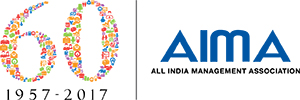 
7th Innovation Practitioner’s SummitTechnology-based Innovation: Business Drivers of the Future 
Showcasing India’s Leading Breakthrough Innovations & Innovators inManufacturing & Services, Digital, R&D and AI, L&D and CSR & Sustainability13th December 2017, Hotel Le Meridien, New DelhiConsent FormName (Applicant) _____________________________________________________________________Designation ___________________________________ Organisation____________________________Address ___________________________________________________________________________________________________________________________________________________________________________________________________________________________________________________Telephone (Direct) ____________________________ Fax ____________________________________Mobile ______________________________________ E-mail __________________________________Name (Sponsoring Authority) ____________________________________________________________Designation __________________________________________________________________________Telephone (Direct) ____________________________ Fax ____________________________________Mobile ______________________________________ E-mail __________________________________

We wish to register for the Case Study Contest on Innovation in the following Category/s (please tick the entry Category/Categories):Innovation in Research and Development (R&D) and Artificial Intelligence (AI)Innovation in Learning and Development (L&D)Innovation in Manufacturing & ServicesInnovation in Sustainability & Corporate Social Responsibility (CSR)Innovation in DigitalTotal number of case studies to be presented________________________Case Study Participation FeesAIMA GSTIN No.: 07AAATA1644A1ZH                     AIMA PAN No.: AAATA 1644 AThis fee will also entitle you to the following additional privileges:2 complimentary delegates to the Summit for all participating Companies/InstitutionsAcknowledgement of the company/Institution logo on a specially created signage at the Summit venue. Due acknowledgement shall be given to all the participating companies/Institutions irrespective of their selection as winners.Acknowledgement of your company/Institution logo in the summit Reading Material to be distributed to all attendees.Cases of the Winner Companies/Institutions shall also be published in the Summit Reading MaterialPre-registration and pre-payment is MUST for participation. Last date for Fee Submission is 27th November 2017  The participation fee can be paid online or through DD/Cheque. Online Registration & Fee Payment can be done through www.aima.in (Register Online Link)DD / Cheque towards participation fee should be drawn in favor of All India Management Association, payable at New Delhi and must be couriered at All India Management Association, 14 Management House, Lodhi Road, New Delhi-110003  alongwith the case study. Delegate fee is non-refundable. Changes in nominations are acceptable.Signature	________________		           Date	________________For more Details kindly contact:Ms Ekta Nayyar
Manager- Center for Management Development (CMD)
All India Management Association (AIMA)
Management House
14, Institutional Area
Lodhi Road, New Delhi – 110 003, India
Tel: 011- 4312 8100, 24645100 Extn-240Mobile : +91 - 9899056265Join in creating historyParticipation Fee1 Case Study (Fee in INR)2 Case Studies (Fee in INR)3 & More Case Studies (Fee in INR)Fee before GSTRs. 30,000 eachRs. 25,000 eachRs. 20,000 eachTotal Fee after GST @ 18% (per case study)Rs. 35,400 eachRs 29500 eachRs 23600 each